                                                         (КГУ «Ломоносовская средняя школа)Поурочный план или краткосрочный план для педагога организаций среднего образования
Тема  (тема урока): Казахские национальные блюда      Ход урокаРаздел: Культура питанияКультура питанияФИО педагогаФилипова Алла ВикторовнаФилипова Алла Викторовна Дата: 02.04.2021 г. Класс: 7 Количество присутствующих: Количество отсутствующих:Тема урокаКазахские национальные блюдаКазахские национальные блюда Цели обучения в соответствии 
с учебной программой7.2.4.2 – Изучать и применять технологию приготовления национальных блюд и блюд других народов мира.7.2.4.2 – Изучать и применять технологию приготовления национальных блюд и блюд других народов мира.Цели урока-ознакомить с казахскими национальными блюдами;-исследовать влияние казахских национальных блюд на здоровье человека;-выполнить практическую работу в виде постера;-анализировать свои результаты и результатами своих одноклассников;-обсудить выполненную работу в классе.-ознакомить с казахскими национальными блюдами;-исследовать влияние казахских национальных блюд на здоровье человека;-выполнить практическую работу в виде постера;-анализировать свои результаты и результатами своих одноклассников;-обсудить выполненную работу в классе.Этап урока/ ВремяДействия педагогаДействия ученикаОцениваниеРесурсыНачало урокаI.Организационный момент. 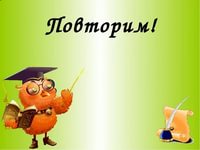 Приветствие, проверка явки учащихся, готовность к уроку.Психологический настрой. Упражнение «Комплимент».Перед началом урока учитель делает комплимент всей группе об отношениях в группе, доброжелательности и взаимопонимании учащихся, стремление понять друг друга. Учитель начинает и задает тон, последний комплимент адресуется учителю.Учащиеся рассаживаются по местам.Холодные блюда и закуски - 1чел;Первые блюда – 1чел;Вторые блюда – 1чел;Мучные изделия и сладости – 2чел;Молочные и крупяные изделия – 2чел. Выход на тему через метод «Мозговой штурм»-Как вы думаете, какая тема урока?-Какие загадки или пословицы про еду вы знаете?-Какие казахские национальные блюда вы знаете?-Перечислите основные продукты из которых готовят эти блюда?Знакомство с темой урока.Постановка перед учащимися цели и задачи их деятельности на уроке.Просмотр видео: «Казахские национальные блюда»учащиеся по цепочке говорят своему соседу приятные слова (комплимент).учащиеся встают в круг и вытягивают себе по одной карточке. отвечают на вопросы учителякомментирую ответы учениковКарточкиhttps://www.youtube.com/watch?v=-tWv5Z0vfLkПросмотр видео: Середина урокаII. Изучение –объяснение нового материала.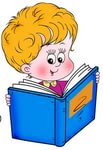 Объяснение материала.Материал учебника стр 63-65.Рассмотри фотографии и ответь на вопросы:Из чего сделаны эти блюда? Каким способом они приготовлены?Дополнительный материал.Учитель даёт заданиеучащимся: провести мини-исследование и изучить казахские национальные блюда.Электронная          физкультминутка для глаз «Радуга».Цель: сохранение зрения, снятие усталости с глаз во время работы на уроке.знакомятся с материалом, отвечают на вопросы.Практическое задание:Учащиеся, проводят мини-исследование   и изучают казахские национальные блюда (состав продуктов и их сочетание, вкусовые особенности, плюсы и минусы этих продуктов по отношению организма человека), используя различные источники информации, включая ИКТ. И создают постер, в которых фиксируют свои исследования, красочно оформляя их.Ноутбуки Формат А3-А4.Графические материалы: мелки(восковые, пастель), простые карандаши, цв.карандаши, фломастерыЗакрепление полученных знаний 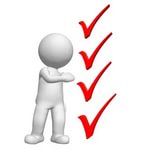 отвечает на вопросы, корректирует
Разработка критериев оценивания: Учащиеся совместно с учителем разрабатывают критерии для оценивания практической работы. Защита постеров. Регламент - 2мин на каждого человека.выполняют самост работу
Взаимооценивание результатаУчащиеся  оценивают по ранее составленным критериям по стратегии «Карусель»Учащиеся устно высказывают мнение о том, насколько хорошо их одноклассники справились с заданием.
Соблюдение техники безопасности при проведении практического задания.Учащиеся  устно высказывают мнение о том, насколько хорошо их сверстники выполнили практическую работу. Домашнее задание и инструктаж 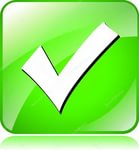 Читать страницы 63-65 в учебнике, определить влияние образа жизни народа на национальную кухню.Выполнить  домашнее  заданиеРефлексия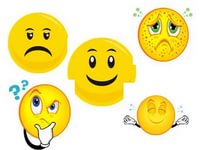 выявить основные компоненты деятельности, проблемы и пути их решения, получаемые результатыСтратегия «Незаконченное предложение» предназначена для развития творческого мышления и повышения культуру речи.Сегодня я узнал…Было интересно…У меня получилось …самостоятельно оценивают состояние , эмоции, результаты своей деятельностиПисьменно по карточкамкарточкиОбратная связь Рекомендует, советует, комментирует, устранить непониманиеулучшают свою работуБолее успешные учащиеся делятся с остальными учащимися своими знаниями и навыками